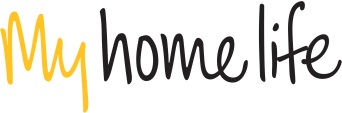 My Home Life: Research LeadDudman J, Meyer J, Holman C, Moyle W (2018) Recognition of the complexity facing residential care homes: a practitioner inquiry, Primary Health Care Research and Development 1-7 15 Feb 2018Abbott S, Birken M, Meyer J (2017) Assessing the built environment in care homes, The Journal of Dementia Care, May/June 2017, 25:3:32-34.Abbott S, Birken M, Meyer J (2016) The impact of improved environment in a care home, The Journal of Dementia Care, Vol 24 No 6Andrews, N., Gabbay, J., le May, A., Miller, E., O’Neill, M. and Petch, A. (2015) Developing Evidence Enriched Practice in Health and Social Care with Older People, York, Joseph Rowntree Foundation, available at: https://www.jrf.org.uk/report/developing-evidence-enriched-practice-health-and-social-care-older-peopleLuff, R., Laybourne, A., Ferreira, Z., & Meyer, J. (2015). A guide to research with care homes. Quality and Ageing in Older Adults, 16(4), 186-194. DOI: 10.1108/QAOA-06-2015-0027Owen, T., Ferreira Z. and Meyer, J. (2014) Industry consultation on the relationship between staff pay and quality outcomes in social care, unpublished report for Joseph Rowntree Foundation that directly informed  Carr S (2014) Pay, conditions and care quality in residential, nursing and domiciliary services, York: Joseph Rowntree Foundation (available at: http://www.jrf.org.uk/publications/pay-conditions-and-care-quality-residential-nursing-and-domiciliary-services)Owen T and Meyer J (2012) My Home Life: Promoting quality of life in care homes, York: Joseph Rowntree Foundation (available at: http://www.jrf.org.uk/publications/my-home-life)Luff, R. Ferreira, Z. & Meyer, J. (2011) NIHR SSCR Methods Review 8: Care Homes. London: NIHR School for Social Care Research, London: London School of Economics and Political Science Cooper, J., Levington, A., Abbott, S. & Meyer, J. (2009). Partnerships for skills training in the care home sector. Primary Health Care Research and Development, 10(4), 284-289.Froggatt K, Davies S and Meyer J (2009) Understanding Care Homes: A research and development perspective. London: Jessica Kingsley PublishersOwen, T. & Meyer, J. (2009) Minimising the Use of ‘Restraint’ in Care Homes: Challenges, Dilemmas and Positive approaches, London: Social Care Institute for Excellence (available at www.scie.org.uk) Wilkinson, C., Meyer, J. & Cotter, A. (2009). Developing Person-centred Care in an NHS Continuing Care Setting, Understanding Care Homes: A research and development perspective. London: Jessica Kingsley Publishers, 25-46. NCHR&D Forum (2007) My Home Life: Quality of life in care homes – Literature review, London: Help the Aged (available at: www.myhomelife.org.uk) Holman, C., Meyer, J. & Davenhill, R. (2006). Psychoanalytical informed research in an NHS continuing care unit for older people: exploring and developing staff's work with complex loss and grief. Journal of Social Work and Practice, 20(3), 315-328.Meyer, J., Heath, H., Holman, C., Owen, T., Bridges, J., Brown-Wilson, C., Dewar, B., Dudman, J., Davies, S., Nicholson, C., O'May, F. & Reed, J. (2006). Moving from victim blaming to an appreciative inquiry: exploring quality of life in care homes. Quality in Ageing, 7(4), 27-36. My Home Life: Subject of ResearchPenney W, Meyer J, Cash P, Clinnick L, Martin L (2017) Enhancing care for older people living in nursing homes in rural Australia using action learning as a catalyst for change. Action Learning: Research and Practice Vol. 14 , Iss. 1.Latham I, Atkinson T, Bray J, Evans S, Elliott V (2015) Evaluation of the My Home Life Admiral Nurse Role in the Orders of St John Care Trust, Final report by to Burdett Trust for Nursing, University of Worcester Granville G, Carrier J, Patel M and Barker S (2014) Commissioning relationship-centred care in Essex: An evaluation, York: Joseph Rowntree Foundation (available at: http://www.jrf.org.uk/publications/commissioning-relationship-centred-care-essex-evaluation)Tanner C and Morgan Brett B (2014) Improving quality of life in care homes through community visiting, York: Joseph Rowntree Foundation (available at: http://www.jrf.org.uk/publications/improving-quality-of-life-in-care-homes)My Home Life: Invited Partner in ResearchDevi, R et al (accepted) A Quality Improvement Collaborative Aiming for Proactive HEAlthcare of Older People in Care Homes (PEACH): a realist evaluation protocol, BMJ OpenGoodman C et al (submitted) Assessing care homes’ readiness to participate in healthcare innovation: when context is everything (submitted) BMJ Quality and SafetyGordan AL, Goodman C, Davies SL, Dening T, Gage H, Meyer J, Schneider J, Bell B, Jordan J, Martin FC, Iliffe S, Bowman C, Gladman JRF, Victor C, Mayrhofer A, Handley M, Zubair M, (2018) Optimal healthcare delivery to care homes in the UK: a realist evaluation of what supports effective working to improve healthcare outcomes, Age and Ageing; https://academic.oup.com/ageing/advance-article/doi/10.1093/ageing/afx195/4791136Goodman C, Sharpe R, Russell C, Meyer J, Gordon A, Dening T,  Corazzini K, Lynch J, Bunn F. (2017) Care home readiness: a rapid review and consensus workshops on how organisational context affects care home engagement with health care innovation. Goodman C, Davies SL, Gordon AL, Dening T, Gage H, Meyer J, et al. (2017) Optimal NHS service delivery to care homes: a realist evaluation of the features and mechanisms that support effective working for the continuing care of older people in residential settings. Health Serv Deliv Res 2017;5(29), https://doi.org/10.3310/hsdr05290Goodman C, Gordan AL, Davies S, Mayrhofer A, Zubair M, Dening T, Meyer J (2017) A synthesis; What works to deliver optimal health outcomes for UK care home residents, Innovation in Aging, Volume 1, Issue suppl_1, 1 July 2017, Pages 1054, https://doi.org/10.1093/geroni/igx004.3851Goodman C; Dening T; Gordon AL; Davies SL; Meyer J; Martin FC; Gladman JR; Bowman C; Victor C; Handley M; Gage H; Iliffe S; Zubair M (2016) Effective health care for older people living and dying in care homes: a realist review, BMC Health Services Research 16:269. DOI: 10.1186/s12913-016-1493-4 Goodman C, Davies S L , Gordon A L , Meyer J, Dening T, Gladman JRF, Iliffe S, Zubair M, Bowman C, Victor C, Martin F C  (2015) Relationships, Expertise, Incentives, and Governance: Supporting Care Home Residents' Access to Health Care. An Interview Study From England. Journal of the American Medical Directors Association 02/2015; DOI:10.1016/j.jamda.2015.01.072 · 4.78 Impact FactorIliffe SR, Davies SL, Gordon AL, Dening T, Bowman C, Gage H, Martin FC, Gladman JRF, Victor C, Meyer J, Goodman C, (2015) Provision of NHS generalist and specialist services to care homes in England: review of surveys Primary Health Care Research & Development 05/2015; FirstView:1-16. DOI:10.1017/S1463423615000250Goodman C, Gordon A L, Martin F, Davies SL, Iliffe S, Bowman C, Schneider J, Meyer J, Victor C, Gage H, Gladman JRF and Dening T (2014) Effective health care for older people resident in care homes: the optimal study protocol for realist review. Systematic Reviews, 3:49. (Available at: http://www.systematicreviewsjournal.com/content/pdf/2046-4053-3-49.pdf).  (Impact factor: 5.939). Links with Optimal NHS service delivery to care homes projectGordon A L, Goodman C, Dening T, Davies S, Gladman J R F, Bell B G, Zubair, M Handley M J, Meyer J, Bowman C, Gage H, Iliffe S R, Martin F C, Schneider J, Victor C (2014) The Optimal Study: Describing the Key Components of Optimal Health Care Delivery to UK Care Home Residents: A Research Protocol.  Journal of the American Medical Directors Association 07/2014; DOI:10.1016/j.jamda.2014.06.011 · 4.78 Impact FactorBGS (2011) Quest for Quality: Inquiry into the quality of healthcare support for older people in care homes: A call for leadership, partnership and quality improvement, London: British Geriatrics Society (available at: http://www.bgs.org.uk/campaigns/carehomes/quest_quality_care_homes.pdf) European Centre for Social Welfare Policy and Research (Coordinator) (2010). Measuring Progress: Indicators for Care Homes. Vienna/ Bad Schallerbach/ Utrecht/ London / Dortmund/ Essen/ Düsseldorf: European Centre/ E-Qalin/ Vilans/ City University London/ Uni Dortund/ MDS/ MGEPA NRW  (available at: http://www.euro.centre.org/data/progress/PROGRESS_ENGLISH.pdf; and policy brief available at: http://www.euro.centre.org/data/1306242771_99752.pdf ). My Home Life: InterventionDewar, B, Sharp, C, Barrie, K, MacBride, T & Meyer, J 2017, 'Caring Conversation Framework to promote person centred care: synthesising qualitative findings from a multi- phase programme of research' International Journal of Person Centered Medicine, vol 7, no. 1. DOI: 10.5750/ijpcm.v7i1.619 Sharp C, Dewar B, Barrie K, Meyer J (2017) How being appreciative creates change – theory in practice from health and social care in Scotland , Action Research, First published date: May-01-2017 10.1177/1476750316684002Dewar B, Barrie K, Sharp C, Meyer J (2017) Implementation of a Complex Intervention to Support Leadership Development in Nursing Homes: A Multimethod Participatory Study Journal of Applied Gerontology First published date: April-28-2017 10.1177/0733464817705957  My Home Life: Knowledge exchangeMeyer, J. & Owen, T. (2008). Calling for an international dialogue on quality of life in care homes. International Journal of Older People Nursing, 3(4), 291-294. Meyer, J. (2008). National Care Homes Week Special Bulletin: Best practice in care homes - what is the evidence? Caring Business (222), S1-4. Owen, T., Meyer, J., Bentley, J., Heath, H. & Goodman, C. (2008). Better partnership between care homes and the NHS: Findngs from My Home Life programme. Journal of Care Services Management, 3(1)96-106. Meyer, J. (2007). Guest Editorial: My Home Life programme. International Journal of Older People Nursing, 2(4), 239-240. Owen, T. & Meyer, J. (2007). My Home Life: a vision for care home practice, Journal of Dementia Care. 15(5), 28-30. Eyers, I., Nolan, M., Meyer, J., Reed, J. & Knibb, W. (2006). Transitions in care homes meeting the demands of the 21st century. Quality in Ageing, 7(3), 2-4. My Home Life: Social ActionBowman C and Meyer J (2017) Care home leadership: action is needed, Age and Ageing · February 2017, DOI: 10.1093/ageing/afx030Corazzini, K.N., Meyer, J., McGilton, K.S., Scales, K.,  McConnell, E.S.,  Anderson, R.A., Lepore, M., Ekman, I. (2016) Person-centered nursing home care in the United States, United Kingdom, and Sweden: Why building cross-comparative capacity may help us radically rethink nursing home care and the role of the RN, Nordic Journal of Nursing Research, 36(2) 59-61. McGilton KS, Bowers BJ, Heath H, Shannon K, Dellefield ME, Prentice D, Siegel EO, Meyer J, Chu CH, Ploeg J, Boscart VM, Corazzini KN, Anderson RA, Mueller CA (2016) Recommendations From the International Consortium on Professional Nursing Practice in Long-Term Care Homes., J Am Med Dir Assoc. 2016 Feb;17(2):99-103. doi: 10.1016/j.jamda.2015.11.001. Epub 2015 Dec 18.Bowman, C and Meyer, J (2014) Formative Care: Defining the purpose and clinical practice of care for the frail. Journal of the Royal Society of Medicine 2014, 107 (3): 95-8Burstow P, Patel C, Geller G, Meyer J, Kelly D, Arnold S, Jones R, Ashcroft J, Pelham C (Commissioners) (2014) Demos Commission on Residential Care, (Available at: http://www.demos.co.uk/project/the-commission-on-residential-care/)Moore J, Appleby J, Meyer J, Myatt J, Oliver D, Ritchie-Campbell J, Cowper A (Commissioners) (2014) HSJ/Serco Commission on Hospital Care for Frail Older People, (Available at: http://www.hsj.co.uk/hsj-knowledge/commissions-and-inquiries/frail-older-people/commission-on-hospital-care-for-frail-older-people-main-report/5076859.fullarticle) McCormack, B., Roberts, T., Meyer, J., Morgan, D. & Boscart, V. (2012). Appreciating the 'person' in long-term care. International Journal of Older People Nursing, 7(4), 284-294.  